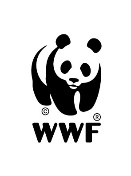 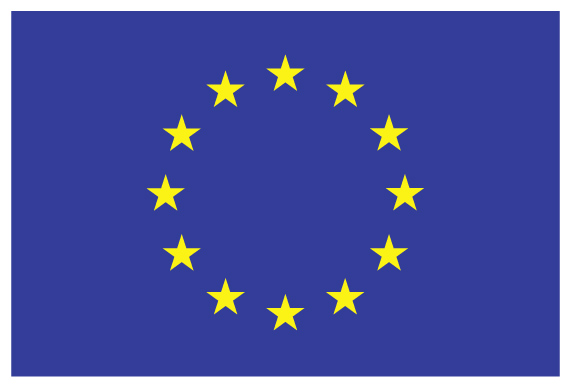           Ky project financohet 	  nga Bashkimi Evropian  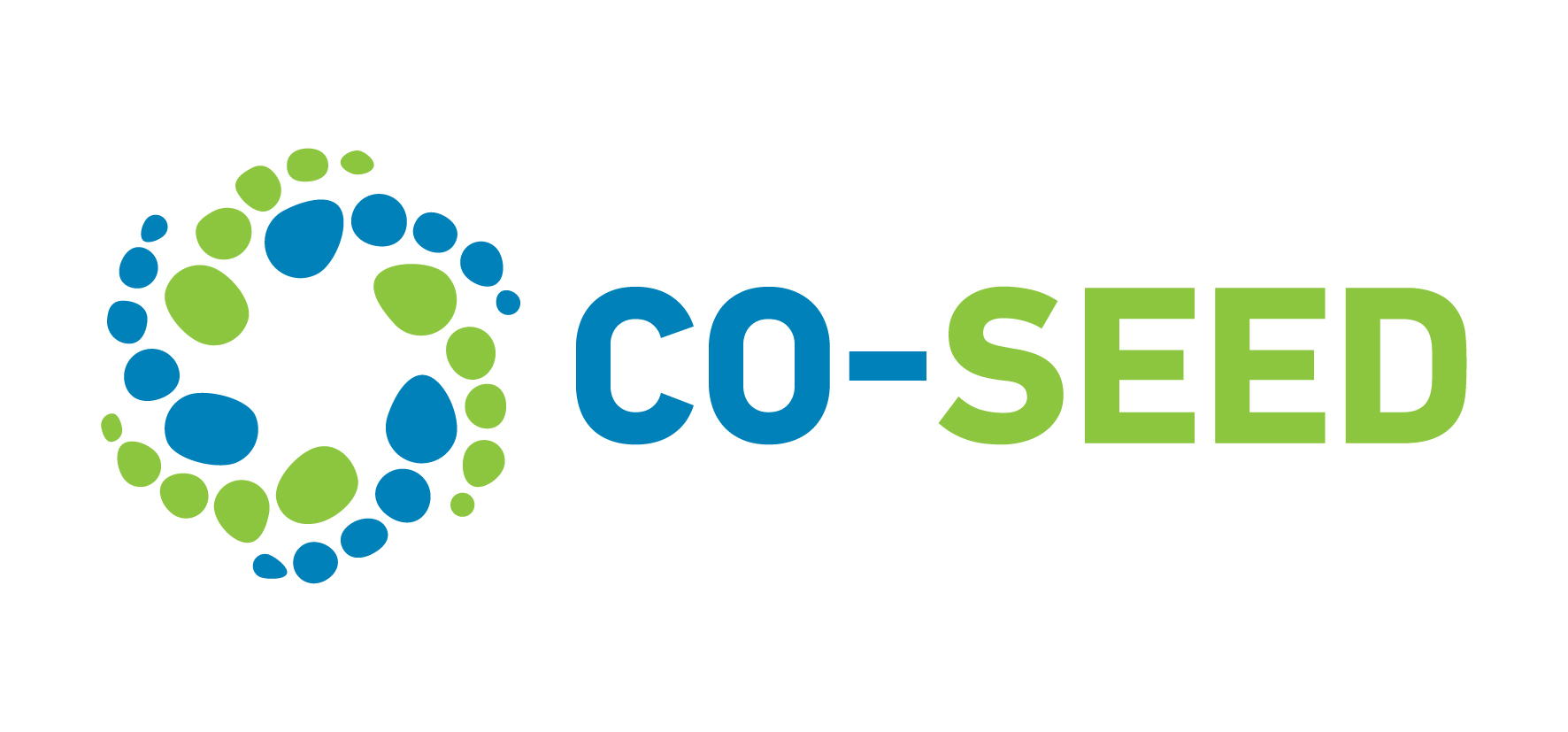 Ndërtimi i Kapaciteteve të Shoqërisë Civile dhe Programi i Grandeve për Advokaci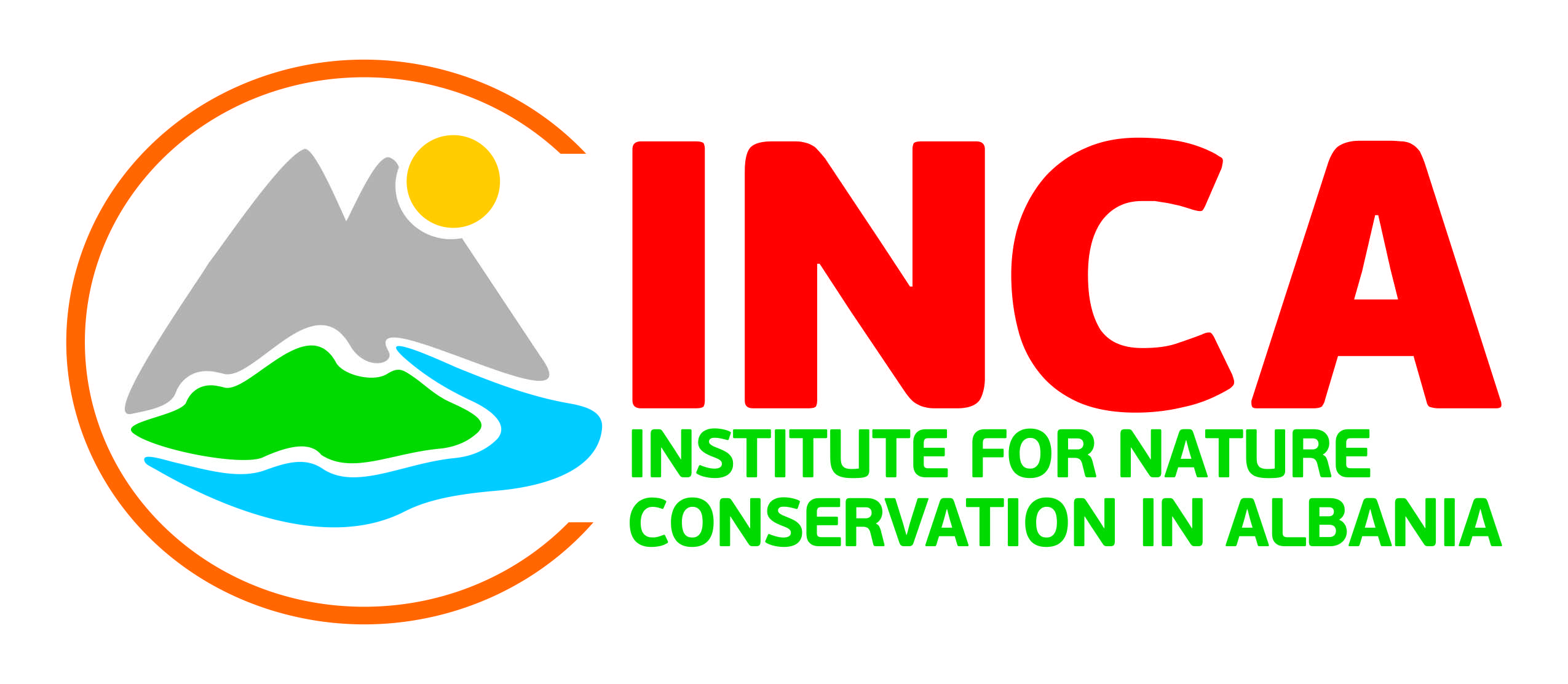 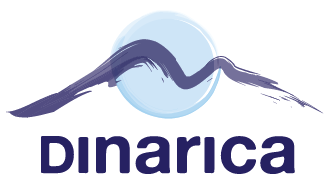 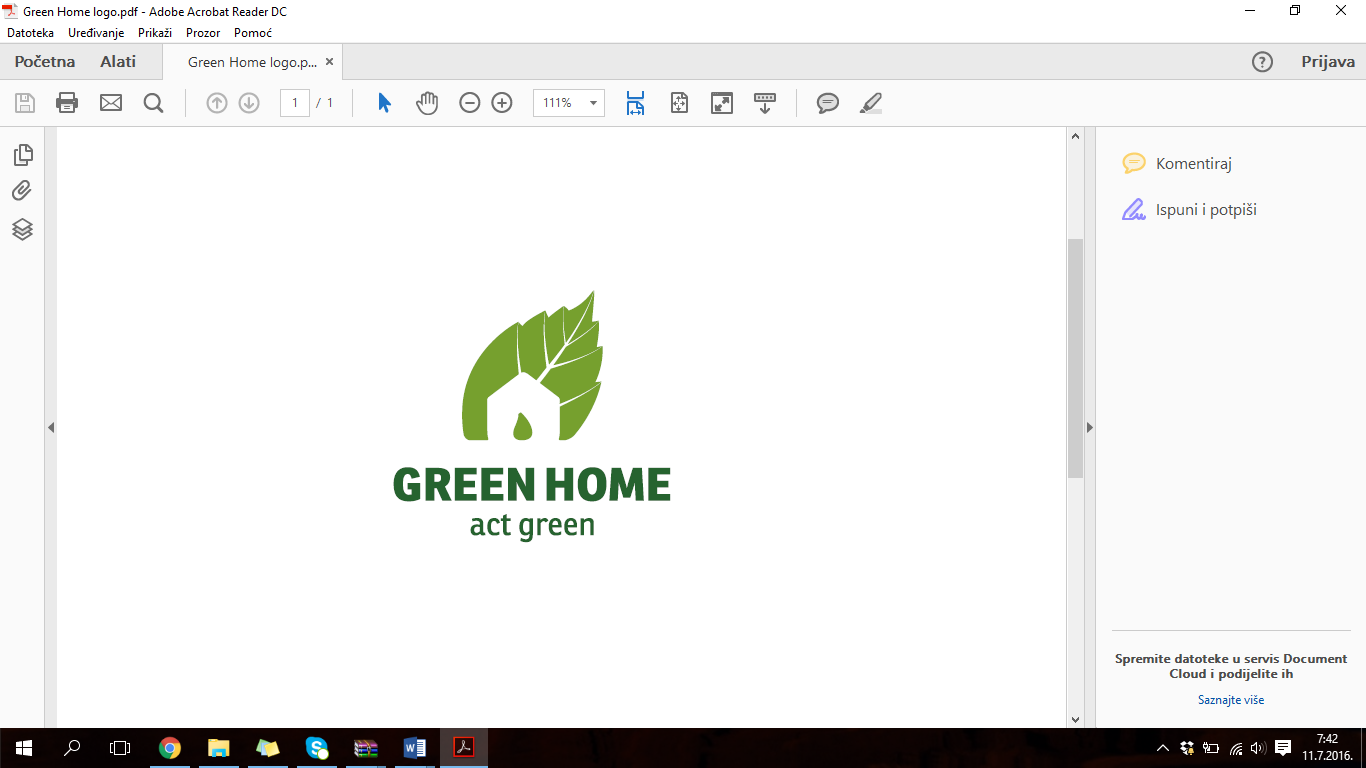 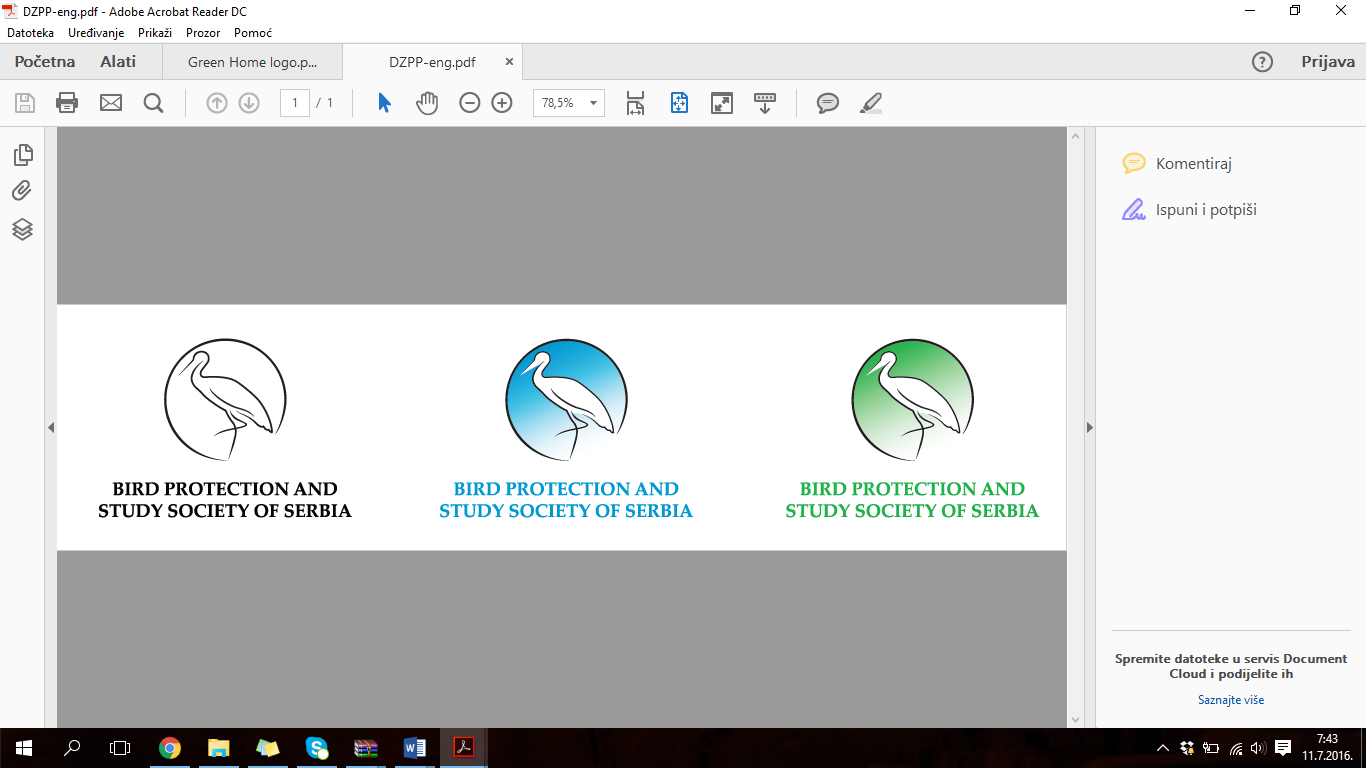 A. Shoqëria Civile vepron për Zhvillimin Social Ekonomik mbi bazat e një Mjedisi të Shëndetshëm (CO-SEED)Zvogëlimi i burimeve natyrore, humbja e biodiversitetit dhe ndryshimet klimatike kërcënojnë seriozisht kushtet mjedisore që janë të nevojshme për ekzistencën njerëzore dhe themelet e begatisë sonë ekonomike. Të gjitha këto probleme e kanë zanafillën në përdorimin e tepërt të burimeve natyrore, të cilat mund të rregullohen nëse ne ndjekim parimet e zhvillimit të qëndrueshëm kur planifikojmë përdorimin e burimeve natyrore. Në këtë kontekst, Veprimi i titulluar “Shoqëria Civile vepron për Zhvillimin Social-Ekonomik mbi Bazat e një Mjedisi të Shëndetshëm” ka si qëllim që të kontribuojë për zhvillimin e qëndrueshëm të burimeve natyrore përmes një kuadri të përmirësuar rregullator dhe proceseve vendimmarrëse me shumë pjesëmarrje dhe më shumë transparente, të cilat përfshijnë një grup aktiv të organizatave të shoqërisë civile dhe një vëmendje në rritje të medias mbi këtë temë, me përfitime për shoqërinë në shkallë të gjerë.  Veprimi ka filluar zyrtarisht në Shkurt 2016 dhe ka një kohëzgjatje prej 36 muajsh. Ajo përfshin pesë shtete përfituese; përkatësisht Shqipërinë, Bosnje Hercegovinën, Malin e Zi, Serbinë dhe Turqinë. Partnerët në projekt janë: WWF-Turkey (Doğal Hayatı Koruma Vakfı), Turqi si koordinator i projektit;Green Home ( Zeleni Dom – Green Home Udruzenje), Mal i Zi;  BPSSS (Bird Protection and Study Society of Serbia), Serbi;Dinarica (Udruga Dinarica), Bosnje Hercegovina;INCA (Instituti për Ruajtjen e Natyrës në Shqipëri), Shqipëri;WWF Adria (Udruga za zastitu prirode i ocuvanje bioloske raznolikosti), Kroaci.Brenda këtij veprimi, ndërtimi i kapaciteteve të organizatave të shoqërisë civile (OSHC-të), në secilën nga pesë vendet, synohet të arrihet përmes akordimit për to të mbështetjes financiare. Si rrjedhojë, OSHC-të përfituese do të rrisin njohuritë dhe aftësitë e tyre teknike për të dhënë komente të dobishme në konsultimet publike për VNM/VSM dhe të fuqizojnë kapacitetet e tyre për të lobuar dhe mbajtur një qëndrim konstruktiv për pikëpamjet e tyre. OSHC-të do të krijojnë një rrjet rajonal së bashku me partnerët në projekt duke ndjekur aktivitetet kryesore të projektit. 1. Qëllimi i ProgramitVlerësimi që në fazën e planifikimit të qëndrueshmërisë të çdo iniciative të propozuar e cila ka mundësi të ndikojë burimet natyrore është praktika më e mirë në nivel ndërkombëtar dhe një praktikë ligjore afatgjatë e BE-së. Kjo arrihet përmes Vlerësimeve të Ndikimit në Mjedis (VNM-të) për projektet dhe Vlerësimeve Strategjike Mjedisore (VSM) për planet dhe programet. Për të garantuar vlerësime gjithëpërfshirëse, objektive, transparente dhe përfshirëse, proceset e tyre vendimmarrëse mundësojnë konsultime me publikun gjatë së cilave të gjitha palët e ndikuara dhe të interesuara mund të japin mendimin e tyre për projektin, planin ose programin. Megjithëse VNM-të dhe VSM-të duket sikur janë të orientuara vetëm nga pikëpamja mjedisore, ato trajtojnë një sërë çështjesh, si për shembull zhvillimin rural dhe social, përdorimin e qëndrueshëm të burimeve, administrimin me pjesëmarrje, drejtësinë mjedisore, etj. Prandaj, pjesëmarrja e shoqërisë civile në këto procese vendimmarrëse është thelbësore për fuqizimin e demokracive me pjesëmarrje, rritjen e pronësisë në lidhje me vendimet që ndikojnë të ardhmen e një shoqërie dhe për të ndihmuar arritjen e zhvillimit të qëndrueshëm. Objektivi global i programit është të nxisë dhe të mundësojë një mjedis ligjor dhe financiar për shoqërinë civile dhe media pluraliste, si dhe fuqizimin e organizatave të shoqërisë civile dhe medias për të qenë aktor të pavarur efikas dhe të përgjegjshëm, dhe për të rritur kapacitetin e tyre për të pasur dialog me qeveritë që ndikojnë proceset e politikave dhe ato vendimmarrëse dhe për t’i bërë ato të përgjegjshme për performancën e tyre ndaj qytetarëve dhe shoqërisë në shkallë të gjerë.   Objektivi specifik është që deri në fund të programit organizatat e shoqërisë civile në të pesë shtetet të jenë të angazhuara si grupe të barabarta interesi me autoritetet publike dhe kompanitë profesioniste në proceset e tyre kombëtare të rishikimit të legjislacionit dhe ato vendimmarrëse në lidhje me VNM-të dhe VSM-të përmes një vëmendje më të madhe ndaj medias ndër të tjera.2. Rezultatet e Pritshme të VeprimitShtyllat mbi të cilat mbështetet arritja e objektivit janë katër rezultate specifike, të cilat trajtojnë funksionimin e mirë të Veprimit:Ndërtimi i kapaciteteve të OSHC-ve në lidhje me lobimin dhe advokacinë;Përmirësimi i kuadrit rregullator për VNM-të VSM-të;Të ndikuarit në konsultimet publike të VNM/VSM-ve;Rritja e vëmendjes së medias duke rritur kapacitetet e tyre për të sjellë në vëmendje çështjet në lidhje me proceset e konsultimeve publike që pasqyrojnë rëndësinë e pjesëmarrjes së OSHC-ve. Programi i Grandit për Advokaci dhe Ngritjen e Kapaciteteve të Shoqërisë CivileB. 1. Qëllimet dhe Prioritetet e ProgramitProgrami ka si qëllim të ndërtojë kapacitetet e organizatave të shoqërisë civile, në të pesta vendet, që janë të interesuara në tema të ngjashme dhe të cilat bëhen përfituese të mbështetjes financiare të dhënë përmes Programit të Grandit. Aktivitetet në kuadrin e këtij Programi kanë si qëllim të:Të rrisin njohuritë dhe aftësitë teknike të OSHC-ve përfituese për të dhënë komente të dobishme në konsultimet publike për VNM/VSM, Fuqizimin e kapaciteteve të tyre për të lobuar dhe për të mbajtur një qëndrim konstruktiv për pikëpamjet e tyre. (OSHC-të që marrin mbështetje financiare do të marrin pjesë në këto evente për ndërtimin e kapaciteteve.)Programi i Grandit për Advokaci dhe Ndërtimin e Kapaciteteve të Shoqërisë Civile është hartuar me qëllimin e fuqizimit të kapaciteteve të organizatave të përzgjedhura për të marr pjesë aktive në politika dhe advokaci. Kjo do të realizohet duke mundësuar trajnime për ndërtimin e kapaciteteve në lidhje me politikat dhe advokacinë, dhe mundësi për zbatimin në praktikë të njohurive të fituara në proceset vendimmarrëse për VNM-të dhe VSM-të. Seminaret dhe trajnimet do të bëhen në nivel rajonal për të shpërndarë njohuri duke lehtësuar kështu shkëmbimin e informacionit dhe praktikave më të mira ndërmjet partnerëve në projekt dhe OSHC-ve përfituese. OSHC-të përfituese do të transferojnë njohuritë dhe ekspertizën e fituar tek OSHC-të vendore/partnere.B.2. Indikatorët e ProjektitProgramit i Grandit për Advokaci dhe Ngritjen e Kapaciteteve të Shoqërisë Civile ka si qëllim që të arrijë indikatorët e mëposhtëm të projektit. Aplikuesit e mundshëm duhet të trajtojnë se si objektivat e tyre të projektit lidhen me këta indikatorë. Përfshirja e OSHC-së dhe një angazhimi i rritur aktiv në konsultimet publike për VNM/VSM;Media lokale/kombëtare është angazhuar që të ndjekë negocimet e OSHC-së me autoritetet publike;Mbulimi në media i përfshirjes së OSHC-së në proceset vendimmarrëse është rritur për sa i përket përdorimit të qëndrueshëm të burimeve natyrore;Kapaciteti dhe autonomia e OSHC-ve për angazhim dhe lobim është rritur;Kapaciteti i OSHC-ve, autoriteteve publike dhe kompanive profesionale është rritur për vlerësimin e VNM-ve dhe VSM-ve të plota;Është krijuar një manual për përmirësimin e kuadrit rregullator brenda një procesi me pjesëmarrje;Rekomandimet e politikave për VNM dhe VSM dorëzohen te autoritetet publike.B.3. Përshkrim i PërgjithshëmProgramit i Grantit për Advokaci dhe Ngritjen e Kapaciteteve të Shoqërisë Civile do të akordohet në pesë vendet që janë pjesëmarrëse në Veprimi i Shoqërisë Civile për Zhvillim Ekonomik-Social mbi Bazat e Mjedisit të Shëndetshëm. Organizatat që kualifikohen mund të aplikojnë vetëm ose të krijojnë partneritete kombëtare dhe/ose ndërkombëtare. Çdo organizatë potenciale do t’i dorëzojë aplikimet në vendin ku organizata e tyre është e regjistruar në mënyrë zyrtare. Përfituesit e grandit do të jenë përgjegjës ndaj Koordinatorit Kombëtar të Projektit në vendin ku ata janë regjistruar.   Përveç krijimit të aktiviteteve të tyre, OSHC-të përfituese do t’i përdorin këto fonde për të mbuluar shpenzimet për të marrë pjesë në dy trajnime teknike dhe dy evente rrjetëzuese të organizuara në vendet pjesëmarrëse brenda kuadrit të Veprimit. Përfituesit e Grandit nxiten shumë që të ndjekin dhe marrin pjesë në konsultimet publike për VNM-të dhe VSM-të (aty ku kjo është e mundshme). Grandet do t’i akordohen në total të paktën 15 organizatave, kështu që çdo aplikues do të vlerësohet në nivel kombëtar dhe ndërkombëtar me kolegët e tyre në Shqipëri, Bosnjë Hercegovinë, Mal i Zi, Serbi dhe Turqi.Organizata Potenciale nxiten të rrisin ndikimin e veprimeve të tyre duke formuar partneritete kombëtare dhe/ose ndërkombëtare përpara se të aplikojnë. Në rastin e kushteve të barabarta, do t’u jepet prioritet aplikimeve me partneritete.B.4. PranimiOrganizatat e regjistruara në pesë shtetet në vijim do të jenë të pranueshme për mbështetje financiare: Shqipëria, Bosnja dhe Hercegovina, Mali i Zi, Serbia dhe Turqia. Organizatat e pranueshme mund të jenë një prej organizatave të mëposhtme të shoqërisë civile: Organizata që bazohen mbi të drejtat e njeriut,Organizata me baza në komunitet,Organizata jo qeveritare,Iniciativa qytetare që janë aktive në mjedis dhe natyrë, ose administrim/demokratizim me pjesëmarrjeAplikantët duhet:Të jenë aktiv për të paktën 2 vjet, verifikuar nga një ekstrakt i regjistrit kombëtar,Të kenë si fushë të tyre kryesore të punës mbrojtjen e mjedisit dhe natyrës, ose qeverisjen/demokratizimin me pjesëmarrje (lobim, rritjen e ndërgjegjësimit dhe kompetencat e qytetarëve, nxitjen e pjesëmarrjes së publikut, transparenca, aksesi në informacion, përfaqësim politik) të shoqërisë duke pasur dhe një historik të suksesshëm në mbrojtje mjedisore, e verifikueshme nga një listë dhe përmbledhje e projekteve/aktiviteteve të mëparshme; Menaxheri i Projektit të organizatës përfituese të komunikojë mjaftueshëm në Anglisht për të arritur që të marr pjesë në mënyrë aktive në eventet e ndërtimit të kapaciteteve të renditura më poshtë, të angazhohet me kolegët ndërkombëtar dhe të shkëmbejë informacion. Kalendari i Eventeve për Ngritjen e Kapaciteteve Menaxheri i Projektit i Organizatës Përfituese do të detyrohet të ndjekë eventet e mëposhtme. Aplikantët duhet që të vendosin kostot për udhëtim dhe akomodim për këto evente në aplikimin e tyre:Takim tre ditor rrjetëzues dhe seminar për ndërtimin e kapaciteteve në lidhje me mbështetjen dhe lobimin, Stamboll, Nëntor 2016Trajnim dy ditor për pjesëmarrjen në proceset VNM dhe VSM, Shqipëri, Dhjetor 2016Trajnim dy ditor për vlerësimin e përshtatshmërisë së VNM-ve dhe VSM-ve të përgatitura, Serbi; data për t’u vendosur në vitin 2017. Takim dy ditor rrjetëzues, Mali i Zi; Data për t’u vendosur në vitin 2018* Përfituesit e grandit nxiten gjithashtu që të marrin pjesë në takimet e konsultimit me publikun për VNM-të dhe VSM-të aty kjo gjë mund të aplikohet. B.4.1. PartneritetetOrganizatat mund të formojnë partneritete kombëtare, rajonale dhe/ose ndërkombëtare për të rritur ndikimin e projektit të tyre dhe shanset e tyre për të fituar një grand. Nëse aplikohet së bashku me një partner, duhet të dorëzohet një formular i vetëm aplikimi, plan pune dhe buxhet, por secili nga partnerët duhet të dorëzojë veçmas dokumentet ligjore që kanë lidhje me organizatën e tyre. Buxheti duhet të pasqyrojë përgjegjësitë financiare të secilit partner individual. Partneritetet duhet të kenë një arsye të shëndoshë dhe ku secili partner sjell ekspertizë individuale në projekt dhe merr përgjegjësitë e nevojshme, duke krijuar një projekt ide dhe një plan zbatimi të cilat janë efikase dhe kohezive. Nëse formohen në nivel ndërkombëtare, aplikuesi kryesor në partneritet do të duhet të dorëzojë aplikimin në vendin ku ka kryer regjistrimin e vet ligjor. B.5. Provueshmëria e ShpenzimeveB.5.1. Veprimet e Pranueshme për FinancimNë procesin e aplikimit, organizatave aplikuese do t’u kërkohet që të propozojnë aktivitete që bashkë plotësojnë dhe ndjekin aktivitetet e planifikuara në këtë Veprim, dhe të cilat mund t’i përshtaten çdonjërës prej llojeve të aktiviteteve të mëposhtme: Veprime trajnuese, vizita studimore dhe vizita në terren;Lehtësim të kontakteve, konsultime dhe diskutime ndërmjet grupeve të ndryshme të interesit; Aktivitete komunikuese dhe informuese që kanë si qëllim të mbështesin konsultimin me grupet e interesit;Organizimin e tryezave të rrumbullakëta, seminare dhe workshope; Krijimin e rekomandimeve ligjore ose rekomandimeve për politika të caktuara;Promovimin e zbatimit të ligjeve dhe rregullave të miratuara;Mbështetje për rishikim të legjislacionit ekzistues dhe miratim të legjislacionit të ri në përputhje me standardet dhe kërkesat e BE-së; Krijimin e dialogut me partitë politike, grupet parlamentare ose organet ligjore;Krijimin e dialogut me grupet e interesit që kanë lidhje me procesin vendimmarrës për VNM-të/VSM-të;Krijimin e dialogut me OSHC-të partnere ose OSHC-të aktive në fusha të tjera të cilat mund të kenë njohuri/ekspertizë me vlerë të shtuar për proceset vendimmarrëse VNM/VSM;  Bashkëpunim me ekspertë të pavarur;Fushata për rritjen e ndërgjegjësimit të publikut.Lutemi të vini re se të gjitha shpenzimet në këtë Program janë të përjashtuara nga TVSH-ja dhe kështu që kostot e buxhetit duhet të jenë pa TVSH. B.5.2. Veprimet që nuk janë të Pranueshme për FinancimVeprimet më poshtë nuk do të financohen nga Programi i Grandit:Borxhe dhe masa financiare për humbje ose borxhe të organizatës aplikuese; Pagimin e interesave; Artikuj që janë financuar në një program tjetër;Blerja e tokës ose ndërtesave;Humbje nga shkëmbimet monetare;Taksa;Kredi të palëve të treta.B.6. Lloji dhe Shuma e GranditProgramit i Grandit për Advokaci dhe Ngritjen e Kapaciteteve të Shoqërisë Civile do të akordojë 252.000 Euro në total në pesë shtetet. Të paktën 15 organizata do të fitojnë në Shqipëri, Bosnje dhe Hercegovinë, Mal i Zi, Serbi dhe Turqi kështu që aplikimet do të vlerësohen në nivel kombëtar dhe ndërkombëtar. Vetëm vlera financiare do të jepet nga Veprimi; aplikantët do të jenë përgjegjës për buxhetimin dhe rregullim e udhëtimit dhe akomodimit për eventet e detyrueshme të ndërtimit të kapaciteteve të renditura në pikën B. 4. Pranimi. Granti i akorduar do të transferohet në monedhën lokale dhe do të mbulojë të gjithë buxhetin e dorëzuar deri në shkallën e fondeve që janë të disponueshme. Aplikantët duhet të japin buxhetin e përgatitur në monedhën euro.B.7. Shtrirja GjeografikeProjekti mund të zbatohet në nivel kombëtar, rajonal ose ndërkombëtar brenda Shqipërisë, Bosnje Hercegovinës, Malit të zi dhe Turqisë.  B.8. Kalendari Kohor i GrantitProjekteve që do t’u akordohet një grant duhet të zbatohen midis datës 1 Nëntor 2016 dhe 31 Tetor 2018. B.9. VizibilitetiPërfituesit e Grantit do të jenë të detyruar që të zbatojnë rregullat e vizibilitetit të përcaktuara nga Koordinatori Kombëtar i Projektit në vendin e tyre. AplikimetSi të aplikohetAplikimet dhe të gjitha dokumentet mbështetëse të përmendura në këto udhëzime duhet të dërgohen në adresën emi_adhami@hotmail.com deri në 25 Gusht, 2016.Do të vlerësohen vetëm aplikimet e renditura në këto udhëzime dhe formularët e renditur në listën e kontrollit. Mos dërgoni dokumente shtesë në rast se nuk kërkohet në mënyrë specifike në formularin e aplikimit. Aplikantët e mundshëm mund të dërgojnë pyetje në lidhje me Programin e Granteve ose rreth dokumenteve që duhen dorëzuar deri në 11 Gusht në të njëjtën adresë të përmendur më sipër. *Nëse aplikoni me një partner, duhet të dorëzohet vetëm një formular aplikimi, plan pune dhe buxhet por secili nga partnerët duhet të japë veçmas dokumentet ligjore që kanë lidhje me organizatën e tyre. Buxheti duhet të reflektojë përgjegjësitë financiare të secilit partner.* Nuk do të kërkohet një përmbledhje paraprake e propozimit. Pasi të jenë dorëzuar, aplikantët nuk do të lejohen që të bëjnë ndryshime në aplikimet e tyre. Megjithatë, nëse është e nevojshme, Koordinatori Kombëtar i Projektit mund të kontaktojë aplikantin për sqarime të mëtejshme. * Aplikimet duhet të reflektojnë se si objektivat e projektit bashkëvendosen me Indikatorët e Programit të Grantit të renditura në pikën B.2 Indikatorët e projektit të këtij udhëzimit. *Aplikantët mund të dorëzojnë më shumë se 1 aplikim për projektin; një organizatë mund të fitojë grant vetëm për një projekt me ose pa një partneritet. C.2. Procesi i Përzgjedhjes dhe PikëzimiAplikimet do të vlerësohen duke u bazuar mbi faktin se sa lidhen ato me objektivat e Veprimit dhe se sa me efikasitet i trajtojnë ato Indikatorët e Projektit. Aplikimet që do të vlerësohen do të jenë aplikimet ndërkombëtare nga pesë shtetet pjesëmarrëse, dhe kjo do të bëhet pas vlerësimit dhe pikëzimit nga një bordi këshillues kombëtar dhe i pavarur. Përfundimi i vlerësimeve dhe shpallja pritet të kryhet në 23 Shtator 2016. C.2.1. PikëzimiÇdo kriter vlerësues do të ndahet në pjesë dhe nën-pjesë. Çdo nën-pjese do t’i jepet nga 1 deri në 5 pikë në përputhje me udhëzimet e mëposhtme: 1= shumë dobët; 2=dobët; 3= mjaftueshëm; 4=mirë; 5=shumë mirë.Vetëm projektet që kanë minimalisht 70 pikë do të propozohen për një grant, në varësi të fondeve në dispozicion.  Disa prej pikëve në këtë matricë vlerësimi i janë dhënë dyfishi i pikëve për të marrë në konsideratë aspekte të favorshme të projektit.C.2.2. Matrica e VlerësimitC.3. Kontratat e akordimit të Grantit dhe PagesatKontratat e akordimit të grantit dhe pagesat do të bëhen në Tetor 2016. Në varësi të projekt propozimit dhe buxhetit, granti i akorduar mund të transferohet në një këst të vetëm ose në dy këste. Aplikantët duhet t’i dërgojnë buxhetet në Euro së bashku me aplikimet. Megjithatë pagesa e kësteve do të bëhet në monedhën e vendit. C.4. RaportimiPërfituesit e Granteve do të dorëzojnë Raportet Narrative në datat e mëposhtme:1 Shkurt, 2017 (për periudhën Nëntor, 2016 – Janar, 2017)1 Maj, 2017 (për periudhën Shkurt – Prill, 2017)1 Gusht, 2017 (për periudhën Maj -Korrik, 2017)6 Nëntor, 2017 (Raport afatmesëm i cili mbulon të gjithë vitin e parë të projektit)1 Shkurt, 2018 (për periudhën Nëntor 2017 – Janar, 2018)1 Maj, 2018 (për periudhën Shkurt – Prill, 2018)1 Gusht, 2017 (për periudhën Maj -Korrik, 2018)12 Nëntor 2018, Raporti Përfundimtar i ProjektitPërfituesit e Grantit do të dorëzojnë Formularët Financiarë në datat e mëposhtme:6 Nëntor, 2017 (për të gjithë vitin e parë të projektit)12 Nëntor, 2018 Raport Përfundimtar i projektit* Koordinatori Kombëtar i projektit mund të kërkojë informacion në periudha të caktuara kohore ose aktivitete të projektit. C.5. Monitorimi dhe VlerësimetKoordinatori Kombëtar i Projektit do të vlerësojë progresin e projekteve gjatë periudhës së grantit.  Duhet të krijohet një komunikim i rregullt me Koordinatorin Kombëtar të Projektit. Përveç telefonatave, shkëmbimeve me e-mail dhe përditësimeve, do të organizohen vizita monitoruese për të monitoruar aktivitetet e projektit, marrëdhëniet e OSHC-së me grupet e tjera të interesit si dhe menaxhimi financiar për grantin. Me qëllimin e arritjes së objektivave të projektit, Koordinatori Kombëtar i Projektit mund të rekomandojë rregullime në planin e punës në marrëveshje me përfituesit e grantit.Aplikuesit duhet të përmendin indikatorët e suksesit dhe metodat e matjes në hartimin e projektit të tyre. Koordinatori Kombëtar i Projektit do të vlerësojë këta indikatorë dhe çdo të dhënë të mbledhur gjatë kohëzgjatjes së projektit për të monitoruar rezultatet/efektet  e aktiviteteve të projektit. Do të jetë një takim vlerësimi afatmesëm pas përfundimit të vitit të parë dhe një përfundimtar në fund të periudhës së grantit. Rezultatet e projektit do të vlerësohen brenda indikatorëve për sukses të palës përfituese në projekt propozimin e tij përveç kontributit të përgjithshëm që jep për Veprimin.  Anekse:Formulari AplikimitPlani i PunësFormular i BuxhetitShembull i një Raporti NarrativShembull i një Raporti FinanciarLista e KontrollitPjesaPikët Maksimale1. Kapaciteti Financiar dhe Operacional151.1 A ka aplikanti (dhe partneret )eksperiencë të mjaftueshme? (veçanërisht për çështjet për t’u trajtuar)51.2 Ka aplikanti (dhe partnerët) ekspertizë të mjaftueshme teknike? (sidomos njohuri në lidhje me çështjet për t’u trajtuar)51.4 A ka aplikanti burime njerëzore dhe financiare të mjaftueshme dhe të qëndrueshme? 52. Përkatësia252.1 Sa lidhje ka propozimi me objektivat dhe me një ose më shumë indikatorë të thirrjes për propozime?5 x 22.2 Sa lidhje ka propozimi me nevojat dhe kufizimet e vendit/vendeve ose rajoneve të synuara? (duke përfshirë shmangien e dublimit dhe sinergjinë me iniciativa të tjera)5 x 22.3 Sa mirë janë të përkufizuar dhe të përzgjedhur nga ana strategjike ata që janë të përfshirë (përfituesit fundor, grupet e synuara)? A janë përcaktuar nevojat e tyre në mënyrë të qartë dhe a i trajton propozimi ata si duhet? 53. Metodologjia30 3.1 A janë aktivitetet e propozuara të përshtatshme, praktike dhe në pajtim me objektivat dhe rezultatet e pritshme?53.2 Sa koherent është hartimi i përgjithshëm i veprimit? (veçanërisht, a reflekton ai analizën e problemeve të përfshira, merr në konsideratë faktorët e jashtëm dhe të paraprijë një vlerësim?)5 x 23.3 A formon aplikanti një partneritet me një organizatë tjetër lokale, kombëtare ose ndërkombëtare brenda qëllimit të thirrjes për propozime? 53.4 A është i kënaqshëm niveli i përfshirjes dhe pjesëmarrjes së partnerëve në veprim? 53.5 A përmban propozimi indikatorë të verifikueshëm në mënyrë objektive për rezultatin e veprimit?54. Qëndrueshmëria154.1 A ka veprimi të ngjarë që të ketë një ndikim të prekshëm te grupet e tij të synuara?54.2 A ka propozimi të ngjarë që të ketë efekte shumëfishuese? (duke përfshirë qëllimin për përsëritje dhe zgjatjen e rezultatit të veprimit dhe shpërndarjen e informacionit)54.3 A janë të qëndrueshme rezultatet e pritshme të veprimit të propozuar:       - nga ana financiare (si do të financohen aktivitetet pasi të përfundojë financimi?)       - Nga pikëpamja institucionale (a do të jenë pjesë e veprimit strukturat që lejojnë aktivitetet të vazhdojnë?)      - në nivel politikash (aty ku kjo është e zbatueshme)(cili do të jetë ndikimi strukturor i veprimit – p.sh. a do të çojë në një legjislacion, rregulla sjellje, metoda të përmirësuara, etj?)55. Buxheti dhe efikasiteti i kostos155.1 A është i kënaqshëm raporti ndërmjet kostove të përllogaritura dhe rezultateve të pritshme?5x25.2 A janë shpenzimet e propozuara të nevojshme për zbatimin e veprimit?5Pikët Maksimale totale100